  КАРАР 	 №8-1                                     РЕШЕНИЕ01 август  2016 й                                                                               01августа 2016года Карабаш ауылы                                                                                 с.КарабашевоОб утверждении «Проекта планировки  и проекта межевания территории линейного с градостроительными планами земельных участков в составе проекта межевания территории линейного объекта «Реконструкция фидера 795-13ПС35\10 кв  « Кадырово»Совет сельского поселения Карабашевский сельсовет муниципального района Илишевский район Республики Башкортостан РЕШИЛ:   1. Утвердить «Проект планировки  и проект межевания территории линейного с градостроительными планами земельных участков в составе проекта межевания территории линейного объекта «Реконструкция фидера 795-13ПС35\10 кв   « Кадырово»       2. Обнародовать настоящее решение  в здании  сельского  поселения по адресу: Республика Башкортостан, Илишевский район, с. Карабашево, ул.Мира,54, и информационных стендах с.Карабашево, д.Иштерякво, д.Новокуктово и  на сайте сельского поселения Карабашевский сельсовет Илишевского района РБ.3.Настоящее решение вступает в силу с момента его принятия.Глава Сельского поселения : 	                                          Р.И.ШангареевБАШКортостан РеспубликаҺыилеш районымуниципаль районЫНЫҢКАРАБАШ ауыл советыауыл билӘмӘҺе советыБАШКортостан РеспубликаҺыилеш районымуниципаль районЫНЫҢКАРАБАШ ауыл советыауыл билӘмӘҺе советыБАШКортостан РеспубликаҺыилеш районымуниципаль районЫНЫҢКАРАБАШ ауыл советыауыл билӘмӘҺе советы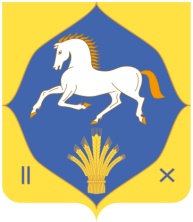 совет сельского поселенияКАРАБАШЕВСКИЙ сельсовет муниципальнОГО районАилишевский районреспубликИ башкортостан452266, Карабаш ауылыТыныслык урамы, 54Тел. (34762) 38-1-32452266, с. Карабашевоул. Мира , 54Тел. (34762) 38-1-32452266, с. Карабашевоул. Мира , 54Тел. (34762) 38-1-32452266, с. Карабашевоул. Мира , 54Тел. (34762) 38-1-32